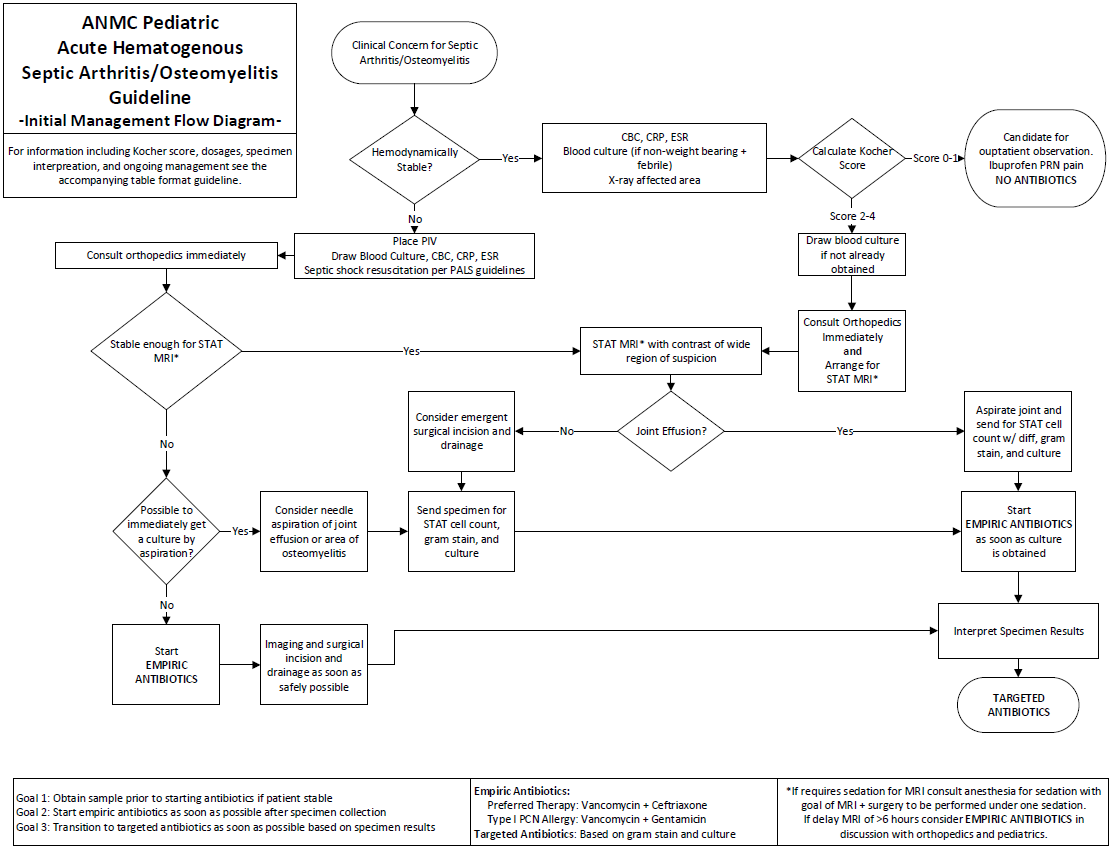 ANMC Pediatric Acute Hematogenous Septic Arthritis/Osteomyelitis GuidelineANMC Pediatric Acute Hematogenous Septic Arthritis/Osteomyelitis GuidelineANMC Pediatric Acute Hematogenous Septic Arthritis/Osteomyelitis GuidelineANMC Pediatric Acute Hematogenous Septic Arthritis/Osteomyelitis GuidelineANMC Pediatric Acute Hematogenous Septic Arthritis/Osteomyelitis GuidelineANMC Pediatric Acute Hematogenous Septic Arthritis/Osteomyelitis GuidelineANMC Pediatric Acute Hematogenous Septic Arthritis/Osteomyelitis GuidelineANMC Pediatric Acute Hematogenous Septic Arthritis/Osteomyelitis GuidelineSigns and SymptomsSigns and SymptomsSigns and SymptomsInitial Work UpInitial Work UpInitial Work UpKocher Score for Septic Arthritis 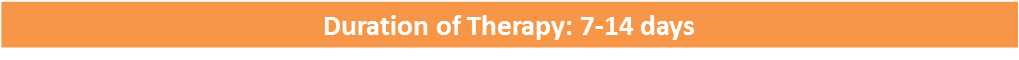 Kocher Score for Septic Arthritis FeverJoint warmth, swelling, and/or tenderness(Frequency: Knee>hip>ankle>elbow=shoulder)Refusal to bear weight or range extremityPseudo-paralysis in infantsFeverJoint warmth, swelling, and/or tenderness(Frequency: Knee>hip>ankle>elbow=shoulder)Refusal to bear weight or range extremityPseudo-paralysis in infantsFeverJoint warmth, swelling, and/or tenderness(Frequency: Knee>hip>ankle>elbow=shoulder)Refusal to bear weight or range extremityPseudo-paralysis in infantsLabs: CBC, ESR, CRPBlood culture if non-weight bearing and febrileRadiology: X-Rays of the affected areaLabs: CBC, ESR, CRPBlood culture if non-weight bearing and febrileRadiology: X-Rays of the affected areaLabs: CBC, ESR, CRPBlood culture if non-weight bearing and febrileRadiology: X-Rays of the affected areaAssign 1 point each:Non-weight bearingTemperature >101.3F (38.5 C)ESR >40mm/hr or CRP >2.0 mg/dLPeripheral WBC >12,000 cells/mm3Assign 1 point each:Non-weight bearingTemperature >101.3F (38.5 C)ESR >40mm/hr or CRP >2.0 mg/dLPeripheral WBC >12,000 cells/mm3Kocher Score InterpretationKocher Score InterpretationKocher Score InterpretationKocher Score InterpretationKocher Score InterpretationKocher Score InterpretationKocher Score InterpretationKocher Score InterpretationRisk of Septic Arthritis Risk of Septic Arthritis Initial Management of Kocher Score ≥2Initial Management of Kocher Score ≥2Initial Management of Kocher Score ≥2Initial Management of Kocher Score ≥2Initial Management of Kocher Score ≥2Initial Management of Kocher Score ≥2Score = Risk of Septic Arthritis:1 =   3%2 = 40%3 = 93%4 = 99%Score = Risk of Septic Arthritis:1 =   3%2 = 40%3 = 93%4 = 99%Urgent diagnosis and management is critical to prevent long-term joint damage.Make NPO and start IV fluidsCollect blood culture if not already obtainedConsult orthopedics immediatelySTAT MRI* with contrast of wide region of suspicionAspiration considered for joint effusionSurgical drainage considered for: sub-periosteal abscess, intramedullary abscess, soft tissue abscess or necrotizing fasciitis, septic joint.     -If NO SURGERY: consider needle aspiration of joint effusion or area of osteomyelitisSend sample for cell count, gram stain, and culture.  Initiate empiric antibiotics as soon as culture is obtained.  Admit to the hospital including infectious disease consultNarrow to targeted antibiotic therapy based on specimen resultsUrgent diagnosis and management is critical to prevent long-term joint damage.Make NPO and start IV fluidsCollect blood culture if not already obtainedConsult orthopedics immediatelySTAT MRI* with contrast of wide region of suspicionAspiration considered for joint effusionSurgical drainage considered for: sub-periosteal abscess, intramedullary abscess, soft tissue abscess or necrotizing fasciitis, septic joint.     -If NO SURGERY: consider needle aspiration of joint effusion or area of osteomyelitisSend sample for cell count, gram stain, and culture.  Initiate empiric antibiotics as soon as culture is obtained.  Admit to the hospital including infectious disease consultNarrow to targeted antibiotic therapy based on specimen resultsUrgent diagnosis and management is critical to prevent long-term joint damage.Make NPO and start IV fluidsCollect blood culture if not already obtainedConsult orthopedics immediatelySTAT MRI* with contrast of wide region of suspicionAspiration considered for joint effusionSurgical drainage considered for: sub-periosteal abscess, intramedullary abscess, soft tissue abscess or necrotizing fasciitis, septic joint.     -If NO SURGERY: consider needle aspiration of joint effusion or area of osteomyelitisSend sample for cell count, gram stain, and culture.  Initiate empiric antibiotics as soon as culture is obtained.  Admit to the hospital including infectious disease consultNarrow to targeted antibiotic therapy based on specimen resultsUrgent diagnosis and management is critical to prevent long-term joint damage.Make NPO and start IV fluidsCollect blood culture if not already obtainedConsult orthopedics immediatelySTAT MRI* with contrast of wide region of suspicionAspiration considered for joint effusionSurgical drainage considered for: sub-periosteal abscess, intramedullary abscess, soft tissue abscess or necrotizing fasciitis, septic joint.     -If NO SURGERY: consider needle aspiration of joint effusion or area of osteomyelitisSend sample for cell count, gram stain, and culture.  Initiate empiric antibiotics as soon as culture is obtained.  Admit to the hospital including infectious disease consultNarrow to targeted antibiotic therapy based on specimen resultsUrgent diagnosis and management is critical to prevent long-term joint damage.Make NPO and start IV fluidsCollect blood culture if not already obtainedConsult orthopedics immediatelySTAT MRI* with contrast of wide region of suspicionAspiration considered for joint effusionSurgical drainage considered for: sub-periosteal abscess, intramedullary abscess, soft tissue abscess or necrotizing fasciitis, septic joint.     -If NO SURGERY: consider needle aspiration of joint effusion or area of osteomyelitisSend sample for cell count, gram stain, and culture.  Initiate empiric antibiotics as soon as culture is obtained.  Admit to the hospital including infectious disease consultNarrow to targeted antibiotic therapy based on specimen resultsUrgent diagnosis and management is critical to prevent long-term joint damage.Make NPO and start IV fluidsCollect blood culture if not already obtainedConsult orthopedics immediatelySTAT MRI* with contrast of wide region of suspicionAspiration considered for joint effusionSurgical drainage considered for: sub-periosteal abscess, intramedullary abscess, soft tissue abscess or necrotizing fasciitis, septic joint.     -If NO SURGERY: consider needle aspiration of joint effusion or area of osteomyelitisSend sample for cell count, gram stain, and culture.  Initiate empiric antibiotics as soon as culture is obtained.  Admit to the hospital including infectious disease consultNarrow to targeted antibiotic therapy based on specimen resultsInitial Management of Kocher Score ≤1Initial Management of Kocher Score ≤1Urgent diagnosis and management is critical to prevent long-term joint damage.Make NPO and start IV fluidsCollect blood culture if not already obtainedConsult orthopedics immediatelySTAT MRI* with contrast of wide region of suspicionAspiration considered for joint effusionSurgical drainage considered for: sub-periosteal abscess, intramedullary abscess, soft tissue abscess or necrotizing fasciitis, septic joint.     -If NO SURGERY: consider needle aspiration of joint effusion or area of osteomyelitisSend sample for cell count, gram stain, and culture.  Initiate empiric antibiotics as soon as culture is obtained.  Admit to the hospital including infectious disease consultNarrow to targeted antibiotic therapy based on specimen resultsUrgent diagnosis and management is critical to prevent long-term joint damage.Make NPO and start IV fluidsCollect blood culture if not already obtainedConsult orthopedics immediatelySTAT MRI* with contrast of wide region of suspicionAspiration considered for joint effusionSurgical drainage considered for: sub-periosteal abscess, intramedullary abscess, soft tissue abscess or necrotizing fasciitis, septic joint.     -If NO SURGERY: consider needle aspiration of joint effusion or area of osteomyelitisSend sample for cell count, gram stain, and culture.  Initiate empiric antibiotics as soon as culture is obtained.  Admit to the hospital including infectious disease consultNarrow to targeted antibiotic therapy based on specimen resultsUrgent diagnosis and management is critical to prevent long-term joint damage.Make NPO and start IV fluidsCollect blood culture if not already obtainedConsult orthopedics immediatelySTAT MRI* with contrast of wide region of suspicionAspiration considered for joint effusionSurgical drainage considered for: sub-periosteal abscess, intramedullary abscess, soft tissue abscess or necrotizing fasciitis, septic joint.     -If NO SURGERY: consider needle aspiration of joint effusion or area of osteomyelitisSend sample for cell count, gram stain, and culture.  Initiate empiric antibiotics as soon as culture is obtained.  Admit to the hospital including infectious disease consultNarrow to targeted antibiotic therapy based on specimen resultsUrgent diagnosis and management is critical to prevent long-term joint damage.Make NPO and start IV fluidsCollect blood culture if not already obtainedConsult orthopedics immediatelySTAT MRI* with contrast of wide region of suspicionAspiration considered for joint effusionSurgical drainage considered for: sub-periosteal abscess, intramedullary abscess, soft tissue abscess or necrotizing fasciitis, septic joint.     -If NO SURGERY: consider needle aspiration of joint effusion or area of osteomyelitisSend sample for cell count, gram stain, and culture.  Initiate empiric antibiotics as soon as culture is obtained.  Admit to the hospital including infectious disease consultNarrow to targeted antibiotic therapy based on specimen resultsUrgent diagnosis and management is critical to prevent long-term joint damage.Make NPO and start IV fluidsCollect blood culture if not already obtainedConsult orthopedics immediatelySTAT MRI* with contrast of wide region of suspicionAspiration considered for joint effusionSurgical drainage considered for: sub-periosteal abscess, intramedullary abscess, soft tissue abscess or necrotizing fasciitis, septic joint.     -If NO SURGERY: consider needle aspiration of joint effusion or area of osteomyelitisSend sample for cell count, gram stain, and culture.  Initiate empiric antibiotics as soon as culture is obtained.  Admit to the hospital including infectious disease consultNarrow to targeted antibiotic therapy based on specimen resultsUrgent diagnosis and management is critical to prevent long-term joint damage.Make NPO and start IV fluidsCollect blood culture if not already obtainedConsult orthopedics immediatelySTAT MRI* with contrast of wide region of suspicionAspiration considered for joint effusionSurgical drainage considered for: sub-periosteal abscess, intramedullary abscess, soft tissue abscess or necrotizing fasciitis, septic joint.     -If NO SURGERY: consider needle aspiration of joint effusion or area of osteomyelitisSend sample for cell count, gram stain, and culture.  Initiate empiric antibiotics as soon as culture is obtained.  Admit to the hospital including infectious disease consultNarrow to targeted antibiotic therapy based on specimen resultsCandidate for close outpatient observationIbuprofen 10 mg/kg q6h PRN painRepeat workup if no improvement or wosening in 2-3  daysCandidate for close outpatient observationIbuprofen 10 mg/kg q6h PRN painRepeat workup if no improvement or wosening in 2-3  daysUrgent diagnosis and management is critical to prevent long-term joint damage.Make NPO and start IV fluidsCollect blood culture if not already obtainedConsult orthopedics immediatelySTAT MRI* with contrast of wide region of suspicionAspiration considered for joint effusionSurgical drainage considered for: sub-periosteal abscess, intramedullary abscess, soft tissue abscess or necrotizing fasciitis, septic joint.     -If NO SURGERY: consider needle aspiration of joint effusion or area of osteomyelitisSend sample for cell count, gram stain, and culture.  Initiate empiric antibiotics as soon as culture is obtained.  Admit to the hospital including infectious disease consultNarrow to targeted antibiotic therapy based on specimen resultsUrgent diagnosis and management is critical to prevent long-term joint damage.Make NPO and start IV fluidsCollect blood culture if not already obtainedConsult orthopedics immediatelySTAT MRI* with contrast of wide region of suspicionAspiration considered for joint effusionSurgical drainage considered for: sub-periosteal abscess, intramedullary abscess, soft tissue abscess or necrotizing fasciitis, septic joint.     -If NO SURGERY: consider needle aspiration of joint effusion or area of osteomyelitisSend sample for cell count, gram stain, and culture.  Initiate empiric antibiotics as soon as culture is obtained.  Admit to the hospital including infectious disease consultNarrow to targeted antibiotic therapy based on specimen resultsUrgent diagnosis and management is critical to prevent long-term joint damage.Make NPO and start IV fluidsCollect blood culture if not already obtainedConsult orthopedics immediatelySTAT MRI* with contrast of wide region of suspicionAspiration considered for joint effusionSurgical drainage considered for: sub-periosteal abscess, intramedullary abscess, soft tissue abscess or necrotizing fasciitis, septic joint.     -If NO SURGERY: consider needle aspiration of joint effusion or area of osteomyelitisSend sample for cell count, gram stain, and culture.  Initiate empiric antibiotics as soon as culture is obtained.  Admit to the hospital including infectious disease consultNarrow to targeted antibiotic therapy based on specimen resultsUrgent diagnosis and management is critical to prevent long-term joint damage.Make NPO and start IV fluidsCollect blood culture if not already obtainedConsult orthopedics immediatelySTAT MRI* with contrast of wide region of suspicionAspiration considered for joint effusionSurgical drainage considered for: sub-periosteal abscess, intramedullary abscess, soft tissue abscess or necrotizing fasciitis, septic joint.     -If NO SURGERY: consider needle aspiration of joint effusion or area of osteomyelitisSend sample for cell count, gram stain, and culture.  Initiate empiric antibiotics as soon as culture is obtained.  Admit to the hospital including infectious disease consultNarrow to targeted antibiotic therapy based on specimen resultsUrgent diagnosis and management is critical to prevent long-term joint damage.Make NPO and start IV fluidsCollect blood culture if not already obtainedConsult orthopedics immediatelySTAT MRI* with contrast of wide region of suspicionAspiration considered for joint effusionSurgical drainage considered for: sub-periosteal abscess, intramedullary abscess, soft tissue abscess or necrotizing fasciitis, septic joint.     -If NO SURGERY: consider needle aspiration of joint effusion or area of osteomyelitisSend sample for cell count, gram stain, and culture.  Initiate empiric antibiotics as soon as culture is obtained.  Admit to the hospital including infectious disease consultNarrow to targeted antibiotic therapy based on specimen resultsUrgent diagnosis and management is critical to prevent long-term joint damage.Make NPO and start IV fluidsCollect blood culture if not already obtainedConsult orthopedics immediatelySTAT MRI* with contrast of wide region of suspicionAspiration considered for joint effusionSurgical drainage considered for: sub-periosteal abscess, intramedullary abscess, soft tissue abscess or necrotizing fasciitis, septic joint.     -If NO SURGERY: consider needle aspiration of joint effusion or area of osteomyelitisSend sample for cell count, gram stain, and culture.  Initiate empiric antibiotics as soon as culture is obtained.  Admit to the hospital including infectious disease consultNarrow to targeted antibiotic therapy based on specimen resultsCandidate for close outpatient observationIbuprofen 10 mg/kg q6h PRN painRepeat workup if no improvement or wosening in 2-3  daysCandidate for close outpatient observationIbuprofen 10 mg/kg q6h PRN painRepeat workup if no improvement or wosening in 2-3  daysSynovial fluid WBC Counts Typically Seen in Septic Arthritis:          >25,000cells/microL (hip), >50,000cells/microL (all other joints); PMN predominanceSynovial fluid WBC Counts Typically Seen in Septic Arthritis:          >25,000cells/microL (hip), >50,000cells/microL (all other joints); PMN predominanceSynovial fluid WBC Counts Typically Seen in Septic Arthritis:          >25,000cells/microL (hip), >50,000cells/microL (all other joints); PMN predominanceSynovial fluid WBC Counts Typically Seen in Septic Arthritis:          >25,000cells/microL (hip), >50,000cells/microL (all other joints); PMN predominanceSynovial fluid WBC Counts Typically Seen in Septic Arthritis:          >25,000cells/microL (hip), >50,000cells/microL (all other joints); PMN predominanceSynovial fluid WBC Counts Typically Seen in Septic Arthritis:          >25,000cells/microL (hip), >50,000cells/microL (all other joints); PMN predominanceAntibiotic SelectionAntibiotic SelectionAntibiotic SelectionAntibiotic SelectionAntibiotic SelectionAntibiotic SelectionAntibiotic SelectionAntibiotic SelectionCommon Organisms: Staphylococcus aureus, Beta-hemolytic Streptococci, Haemophilus influenza a, Kingella kingaeCommon Organisms: Staphylococcus aureus, Beta-hemolytic Streptococci, Haemophilus influenza a, Kingella kingaeCommon Organisms: Staphylococcus aureus, Beta-hemolytic Streptococci, Haemophilus influenza a, Kingella kingaeCommon Organisms: Staphylococcus aureus, Beta-hemolytic Streptococci, Haemophilus influenza a, Kingella kingaeCommon Organisms: Staphylococcus aureus, Beta-hemolytic Streptococci, Haemophilus influenza a, Kingella kingaeCommon Organisms: Staphylococcus aureus, Beta-hemolytic Streptococci, Haemophilus influenza a, Kingella kingaeCommon Organisms: Staphylococcus aureus, Beta-hemolytic Streptococci, Haemophilus influenza a, Kingella kingaeCommon Organisms: Staphylococcus aureus, Beta-hemolytic Streptococci, Haemophilus influenza a, Kingella kingaePreferred TherapyPreferred TherapyPreferred TherapyType I PCN allergyType I PCN allergyType I PCN allergyIV to PO Conversion CriteriaEmpiric therapy¥Vancomycin – initial dose 15 mg/kg/dose IV q6h (Max 4g/day; pharmacy will manage dosing)ANDCeftriaxone 100 mg/kg/day IV q24h (Max 2g/dose)Vancomycin – initial dose 15 mg/kg/dose IV q6h (Max 4g/day; pharmacy will manage dosing)ANDCeftriaxone 100 mg/kg/day IV q24h (Max 2g/dose)Vancomycin – initial dose 15 mg/kg/dose IV q6h (Max 4g/day; pharmacy will manage dosing)ANDCeftriaxone 100 mg/kg/day IV q24h (Max 2g/dose)Vancomycin initial dose 15 mg/kg/dose IV q6h (Max 4g/day; pharmacy will manage dosing)ANDGentamicin 5-7.5 mg/kg/day IV (pharmacy will manage dosing) Vancomycin initial dose 15 mg/kg/dose IV q6h (Max 4g/day; pharmacy will manage dosing)ANDGentamicin 5-7.5 mg/kg/day IV (pharmacy will manage dosing) Vancomycin initial dose 15 mg/kg/dose IV q6h (Max 4g/day; pharmacy will manage dosing)ANDGentamicin 5-7.5 mg/kg/day IV (pharmacy will manage dosing) Afebrile x48hCRP <3 mg/dLSusceptibility of organism reveals adequate oral therapy optionNo further surgery plannedTreatment Duration and Follow-upTreatment Duration and Follow-upTreatment Duration and Follow-upTreatment Duration and Follow-upTreatment Duration and Follow-upTreatment Duration and Follow-upTreatment Duration and Follow-upTreatment Duration and Follow-upSeptic ArthritisSeptic ArthritisSeptic ArthritisSeptic ArthritisSeptic ArthritisOsteomyelitisOsteomyelitisOsteomyelitisAt 3 week visit: CBC, ESR, CRP and x-rayIf evidence of osteomyelitis by x-ray or ESR >20 mm/hr or CRP >1 mg/dL, extend therapy to 6 weeksEnd of therapy: Stable x-ray, ESR <20mm/hr, CRP <1mg/dLAt 3 week visit: CBC, ESR, CRP and x-rayIf evidence of osteomyelitis by x-ray or ESR >20 mm/hr or CRP >1 mg/dL, extend therapy to 6 weeksEnd of therapy: Stable x-ray, ESR <20mm/hr, CRP <1mg/dLAt 3 week visit: CBC, ESR, CRP and x-rayIf evidence of osteomyelitis by x-ray or ESR >20 mm/hr or CRP >1 mg/dL, extend therapy to 6 weeksEnd of therapy: Stable x-ray, ESR <20mm/hr, CRP <1mg/dLAt 3 week visit: CBC, ESR, CRP and x-rayIf evidence of osteomyelitis by x-ray or ESR >20 mm/hr or CRP >1 mg/dL, extend therapy to 6 weeksEnd of therapy: Stable x-ray, ESR <20mm/hr, CRP <1mg/dLAt 3 week visit: CBC, ESR, CRP and x-rayIf evidence of osteomyelitis by x-ray or ESR >20 mm/hr or CRP >1 mg/dL, extend therapy to 6 weeksEnd of therapy: Stable x-ray, ESR <20mm/hr, CRP <1mg/dLAt 3 week visit: CBC, ESR, CRPAt 6 week visit: CBC, ESR, CRP and x-rayEnd of therapy: Stable x-ray, ESR <20mm/hr, CRP <1mg/dLAt 3 week visit: CBC, ESR, CRPAt 6 week visit: CBC, ESR, CRP and x-rayEnd of therapy: Stable x-ray, ESR <20mm/hr, CRP <1mg/dLAt 3 week visit: CBC, ESR, CRPAt 6 week visit: CBC, ESR, CRP and x-rayEnd of therapy: Stable x-ray, ESR <20mm/hr, CRP <1mg/dLConsiderationsConsiderationsConsiderationsConsiderationsConsiderationsConsiderationsConsiderationsConsiderations* If sedation required for MRI, with appropriate coordination MRI and surgery can often be performed under one anesthesia  If delay to antibiotics of >6 hours, consider empiric antibiotics in discussion with orthopedics and pediatrics¥Empiric antibiotics selected to cover MRSA, MSSA, beta-hemolytic streptococci, Haemophilus influenza a, Kingella, and enteric GNRsAntimicrobial Stewardship Program Approved 2018; Updated April 2019* If sedation required for MRI, with appropriate coordination MRI and surgery can often be performed under one anesthesia  If delay to antibiotics of >6 hours, consider empiric antibiotics in discussion with orthopedics and pediatrics¥Empiric antibiotics selected to cover MRSA, MSSA, beta-hemolytic streptococci, Haemophilus influenza a, Kingella, and enteric GNRsAntimicrobial Stewardship Program Approved 2018; Updated April 2019* If sedation required for MRI, with appropriate coordination MRI and surgery can often be performed under one anesthesia  If delay to antibiotics of >6 hours, consider empiric antibiotics in discussion with orthopedics and pediatrics¥Empiric antibiotics selected to cover MRSA, MSSA, beta-hemolytic streptococci, Haemophilus influenza a, Kingella, and enteric GNRsAntimicrobial Stewardship Program Approved 2018; Updated April 2019* If sedation required for MRI, with appropriate coordination MRI and surgery can often be performed under one anesthesia  If delay to antibiotics of >6 hours, consider empiric antibiotics in discussion with orthopedics and pediatrics¥Empiric antibiotics selected to cover MRSA, MSSA, beta-hemolytic streptococci, Haemophilus influenza a, Kingella, and enteric GNRsAntimicrobial Stewardship Program Approved 2018; Updated April 2019* If sedation required for MRI, with appropriate coordination MRI and surgery can often be performed under one anesthesia  If delay to antibiotics of >6 hours, consider empiric antibiotics in discussion with orthopedics and pediatrics¥Empiric antibiotics selected to cover MRSA, MSSA, beta-hemolytic streptococci, Haemophilus influenza a, Kingella, and enteric GNRsAntimicrobial Stewardship Program Approved 2018; Updated April 2019* If sedation required for MRI, with appropriate coordination MRI and surgery can often be performed under one anesthesia  If delay to antibiotics of >6 hours, consider empiric antibiotics in discussion with orthopedics and pediatrics¥Empiric antibiotics selected to cover MRSA, MSSA, beta-hemolytic streptococci, Haemophilus influenza a, Kingella, and enteric GNRsAntimicrobial Stewardship Program Approved 2018; Updated April 2019* If sedation required for MRI, with appropriate coordination MRI and surgery can often be performed under one anesthesia  If delay to antibiotics of >6 hours, consider empiric antibiotics in discussion with orthopedics and pediatrics¥Empiric antibiotics selected to cover MRSA, MSSA, beta-hemolytic streptococci, Haemophilus influenza a, Kingella, and enteric GNRsAntimicrobial Stewardship Program Approved 2018; Updated April 2019* If sedation required for MRI, with appropriate coordination MRI and surgery can often be performed under one anesthesia  If delay to antibiotics of >6 hours, consider empiric antibiotics in discussion with orthopedics and pediatrics¥Empiric antibiotics selected to cover MRSA, MSSA, beta-hemolytic streptococci, Haemophilus influenza a, Kingella, and enteric GNRsAntimicrobial Stewardship Program Approved 2018; Updated April 2019